RACINE CHORUS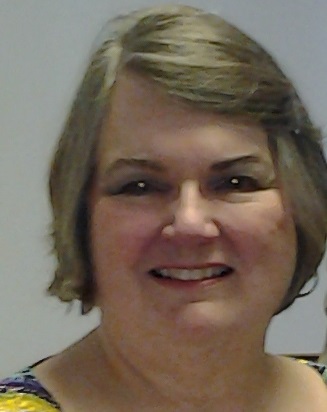 Martha ColburnMartha has been active as a member of the Management Team for several years and has been our team leader for the past 3 years.  Martha is also a section leader and a valuable assistant to our director, leading us in vocal warm ups and even leading rehearsals occasionally, when our director has been unable to attend.  She is a willing worker, often taking on extra tasks to make sure that things are done correctly and in a timely manner.  Her strong leadership skills have helped our chorus in countless ways.